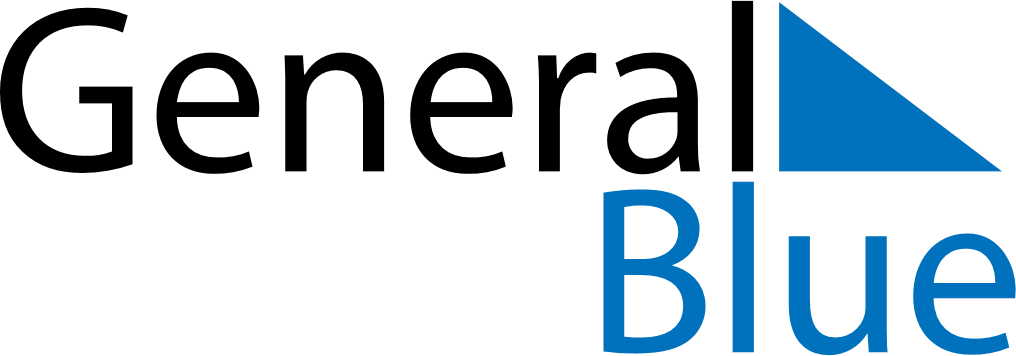 June 2025June 2025June 2025June 2025SerbiaSerbiaSerbiaMondayTuesdayWednesdayThursdayFridaySaturdaySaturdaySunday123456778Feast of the Sacrifice (Eid al-Adha)91011121314141516171819202121222324252627282829Saint Vitus DaySaint Vitus Day30